CONTRAT 2023     FARINE DE SARRASIN / JUS / VIANDE DES GRISONSRéférente :  Lucie Moulis : 06 09-14-17-67   luciemoulis.amapvanves@gmail.comCe contrat instaure un partenariat entre un producteur et un amapien souscripteur. Le pré-achat des produits de la ferme Jeauneau certifiés biologique distribués par le producteur au Panier vanvéen contribue au maintien d’une agriculture paysanne locale et constitue un soutien pour une économie solidaire. Le souscripteur partage les risques exceptionnels de production et de livraison, conformément à la charte des amap (www.amap-idf.org).Planning des distributions : les distributions ont lieu le mardi de 18h30 à 20 heures au marché de Vanves, rue Antoine Fratacci, 3 fois par an : Février / Mars-avril / Septembre-octobre, en même temps que les autres produits du Perche (les dates seront précisées 1 mois avant les distributions).Engagement de l’adhérent : pré-financer la production, assurer une permanence de distribution, gérer son panier (partage éventuel de son contenu, les retards et absences aux distributions).Engagements du producteur : produire et livrer des produits de qualité correspondant au présent contrat, informer les cosignataires de tout événement le mettant en incapacité d'honorer tout ou partie de ses engagements contractuels.Engagements communs : les partenaires s’engagent à partager les risques et bénéfices naturels liés à l’activité agricole (aléas climatiques, ravageurs, etc.) et à faire part au collectif des soucis rencontrés.Préachat pour :*pas de récolte de poiresModalité de paiement : le paiement sera effectué en 1 (*ou 2 chèques), à l'ordre de EARL LA FUYE qui sera encaissé à la première (*et la deuxième distribution).Chèque 1 : banque :			N°			montant :		* Chèque 2 : banque :			N°			 montant :	Fait à Vanves, le :				L’amapien :		        Le producteur EARL La Fuye :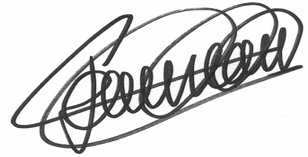 EntreEARL La Fuye (famille Jeauneau)Les Hayes de Barville 28330 Les Etilleux@ earl.lafuye@gmail.comEtAdhérent(e) du Panier vanvéen :……………………………………Tél. :  …………………………@:    ……………………………ProduitsPrixPrixQuantité par distributionTotal € par distribution    x 3 distributions Total € par distribution    x 3 distributions Total pour 3 distributionsFarine de Sarrasin 1kg4€4€      ……   €   x 3 distributions      ……   €   x 3 distributions=Jus de pomme-poire 1L3,50€3,50€     ……    €   x  3 distributions     ……    €   x  3 distributions= Jus de pomme-chanvre pétillant 75ml5€5€      ……    €   x 3 distributions      ……    €   x 3 distributions=Viande des Grisons 100g5,80€5,80€      ……    €   x 3 distributions      ……    €   x 3 distributions=  Grand Total pour 3 distributionsGrand Total pour 3 distributions=